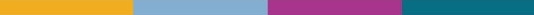 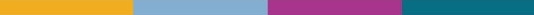 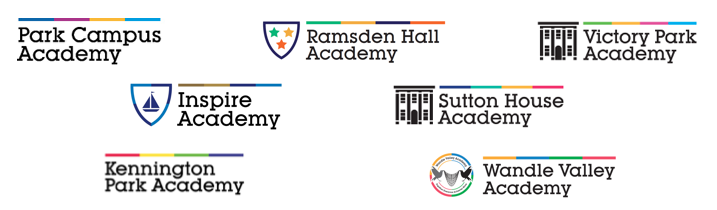 Application Deadline: ‘13th November 2020’All applications must be sent electronically to tahmet@wandlevalleyacademy.org.uk before the deadline. Any applications received after this time will not be considered.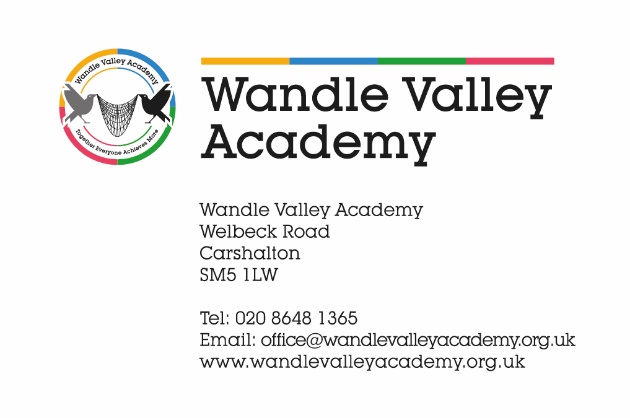 Dear CandidatePlease complete the online application form. In addition, we ask that you provide a written statement of no more than two sides of A4 (in times roman, font size 11) detailing:• how you feel your experience and qualities meet the person specification• two examples of experience that demonstrate positive impact in your current or previous role(s)• why you want to work specifically in our Trust, and the challenges and opportunities we faceIf you would like further information or would like to have an informal conversation about the role with the Headteacher please call 020 8648 1365 or by email on: tahmet@wandlevalleyacademy.org.ukI look forward to receiving your application.Lynda HarrisHeadteacher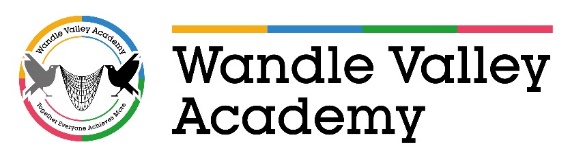 Wandle Valley Academy aims to create an environment that allows all our pupils to be individuals, whilst supporting them in a safe and nurturing environment.Where pupils learn about more than just formal education. Where there is a strong emphasis on Emotional Literacy, Social Skills and preparation for life outside Wandle Valley Academy. We teach the whole child.We believe our school will nurture all individuals in their journey to achieve their full and unique potential.  Where we acknowledge pupils strengths by offering a curriculum that will allow them to develop and succeed, and most importantly, where they realise their self worth and gain in confidence to access the outside world and become life long learners.We are committed to developing a welcoming, safe and stimulating learning environment, where we ensure that pupils, parents/carers and staff all live by our school moto of ‘Together Everyone Achieves More’.Values RespectHonestyDeterminationResilienceWandle Valley Academy is an SEMH school in Carshalton dedicated to pupils across all Key Stages with Social Emotional and Mental Health needs (SEMH) and part of the Parallel Learning Trust.  Some pupils have associated difficulties and can express severe and complex social and behavioural needs. A background and interest in working with SEMH children and young people is essential.Our school recognises our moral and statutory responsibility to safeguard and promote the welfare of all pupils.  We endeavour to provide a safe and welcoming environment where pupils are respected and valued.The offer of the post is subject to statutory clearance by the Disclosure and Barring Service and a successful induction/probationary period.  The appointment will be subject to two satisfactory references, one of which must be from the candidate’s most recent employer.  Although the post may be offered, the appointment cannot be confirmed until references are received.The Key duties of a Primary Teacher:Teaching all areas of the primary curriculum;Taking responsibility for the progress of a class of primary-age pupils.Organising the classroom and resources to encourage a positive learning environment.Planning, preparing and teaching lessons that cater for a range of needs within the class.Motivating pupils with enthusiastic, imaginative presentation.Maintaining discipline.Preparing and marking work to facilitate positive pupil development.Meeting requirements for the assessment and recording of pupils' development.Providing regular feedback to parents/carers on a pupil's progress.Leading on a specific area of the curriculum which impacts the whole school.Working with others to plan and coordinate work.Keeping up to date with changes and developments in the structure of the curriculum.Organising and taking part in school events, outings and activities.Liaising with colleagues and working flexibly.Working with parents/carers and school governors to maximise their involvement in the school.Meeting with other professionals (e.g. education welfare officers, educational psychologists etc).Carry out any other tasks as agreed by the SLT.FactorEssentialDesirableQualificationsQualified Teacher StatusDegreeRegistration with the General Teaching CouncilKnowledge and UnderstandingHave a clear understanding of the National Curriculum and its application.A knowledge of strategies that enable the teacher to differentiate lessons for mixed ability pupils.Knowledge and understanding of Primary Curriculum.Develop a creative and cross-curricular curriculum.Motivate and inspire pupilsAn understanding of team workCommunicationThe ability to communicate effectively in a verbal and written form to a range of audiences.Skills and AptitudesThe ability to teach a wide range of subjects across the primary age range.Effectively use a variety of teaching and organisational styles and resources including ICT.A willingness to work throughout the Primary School.Ability to develop and maintain good professional relationships and contribute positively to the school.Act as a role model for staff and pupils with high.Act with sensitivity and resolve conflicts.Work with and deploy support staff effectively.The ability to contribute to a specific curriculum area or areas.DispositionBe committed to raising the levels of achievement for all. Ability to work as part of a team.Personal QualitiesPassionate about Learning and TeachingOpen minded, reflective and adaptable to changing circumstances and new ideas.Able to enthuse and reflect upon experienceWillingness to be involved in the wider life of the schoolAbility to prioritiseGood interpersonal/communication skillsTo show patience and empathy when confronted with disturbed or upset pupilsWhen all the above fail, to maintain a good sense of humour, a willingness to learn.Special RequirementsAn Enhanced Criminal Records Bureau clearance is essentialA good health and attendance record.Comply with the Council’s No Smoking at work, alcohol at work and health & safety policies.